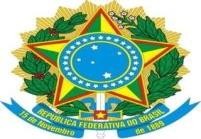 UNIVERSIDADE FEDERAL DO ESPIRÍTO SANTO CENTRO DE ARTESPROGRAMA DE PÓS-GRADUAÇÃO EM ARTESANEXO IV - Tabela para pontuação de currículoGrupo I – Títulos Acadêmicos:Grupo II – Atividades Ligadas ao Ensino e ExtensãoGrupo III - Produção Científica, Técnica, Artística e Cultural na área do PPGATitulação AcadêmicaPontosTotalCertificado de Aperfeiçoamento lato sensu.0,5 cadaPós-graduação stricto sensu na área de Linguística, letras e Artes3 ptosPós-graduação stricto sensu em outras áreas1 ptoAtividadesPontosTotalExercício do Magistério no Ensino Superior.01 ponto/anoExercício do Magistério na Educação Básica.0,8 ponto/anoProfessor de Ensino não formal (ou comprovante de que ministrou cursos, conferências, mesas redondas) na área/subárea da seleção. (0,5 ponto por atividade)Até 2 ptos (conjunto)Participação como membro efetivo de banca examinadora de trabalho final de graduação.0,3 pts / trabalho (1,2 pts conjunto)Monitoria, ICT ou participação em grupo PET ou atividade de extensão.0,5 pts / anoEstágio em área afim da seleção.0,2 pontos / anoAtividadesPontosTotalAutoria de livro no campo das Artes05 pontos por livroOrganização de livro de interesse das Artes.02 pontos por livroCapítulo de livro sobre assunto de interesse das Artes03 pontos por capítuloTradução de livro especializado em Artes.02 pontos por livroArtigo completo publicado em periódico científico especializado03 pontos por artigoTrabalho científico publicado em anais relacionados ao projetoapresentado.1,5 pontos por trabalhoTrabalho científico com resumo publicado em revista ou Anais relacionados ao projeto apresentado.0,2 pontos por trabalhoRelatório técnico de pesquisa publicado ou publicizado.0,5 pontos por relatórioTrabalhos técnicos e artísticos especializados vinculadas ao projeto proposto. (1ponto cada)Até 8 pontos (conjunto)Prêmios por atividades científicas, artísticas e culturais. (1 ponto cada)Até 4 pontos (conjunto)Consultorias a órgãos de gestão científica, tecnológica ou cultural ou consultorias técnicas para a órgãos públicos e privados. (0,5 ponto cada)Até 4 pontos (conjunto)Artigos especializados publicados na imprensa – jornal de circulação (1 pt cada)Até 2 pontos (conjunto)Manuais, vídeos e outros instrumentos didáticos relacionados ao projeto apresentado. (0,5 ponto cada)Até 2 pontos (conjunto)Participação em congressos e seminários na área (0,5 ponto cada)Até 2 pontos (conjunto)